Развлечение "МАСЛЕНИЦА"
Цель: приобщать детей к русским традициям, к родной культуре.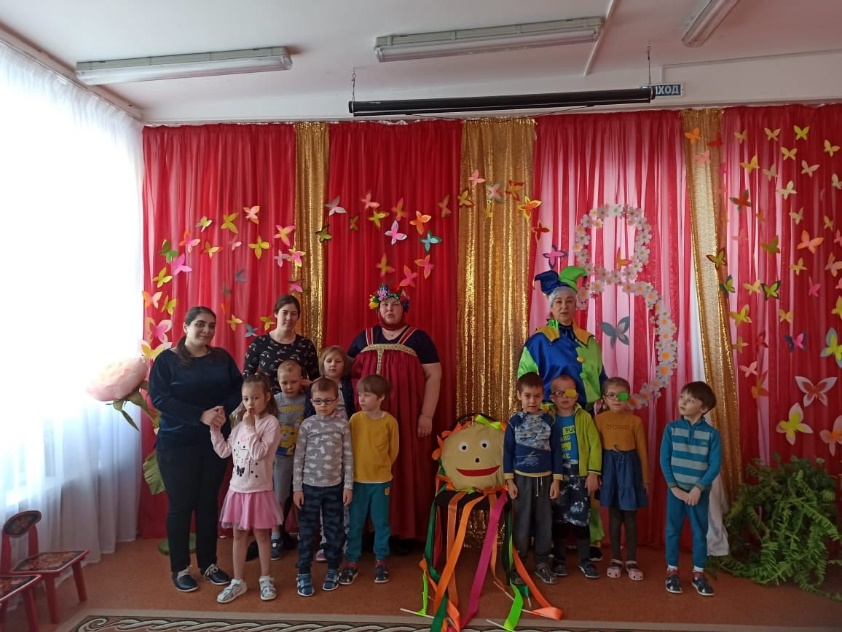 Задачи:  -знакомить с русским народным праздником масленица, ее значением, традициями;- воспитывать уважительное отношение к традициям русского народа, умение и желание применять их в жизни; любовь к родному краю.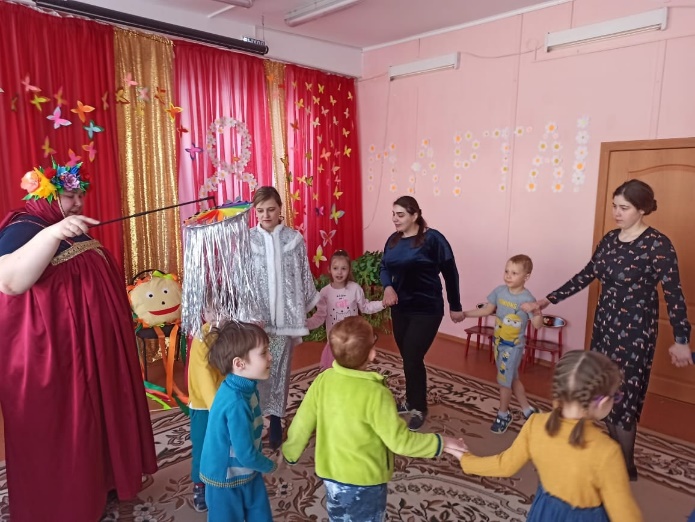 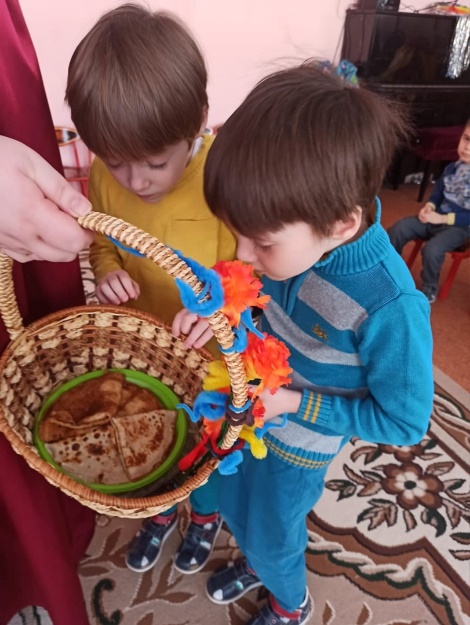 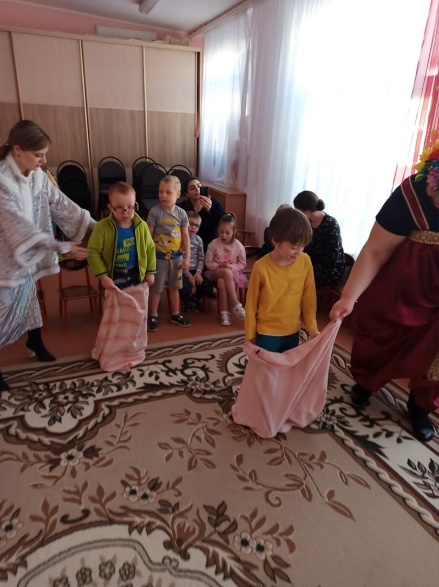 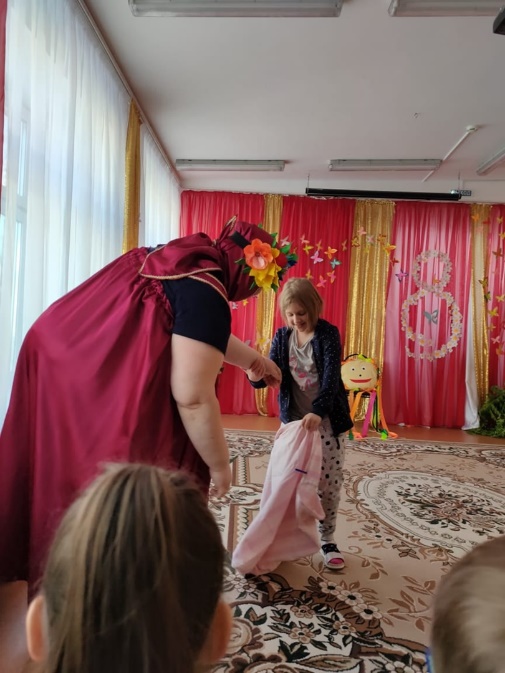 